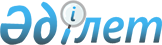 Қазақстан Республикасы Ауыл шаруашылығы министрлігі Балық шаруашылығы комитетінің "Атырау бекіре балық өсіру зауыты" республикалық мемлекеттік қазыналық кәсіпорнын қайта ұйымдастыру туралыҚазақстан Республикасы Үкіметінің 2011 жылғы 1 қарашадағы № 1262 Қаулысы

      Қазақстан Республикасының Үкіметі ҚАУЛЫ ЕТЕДІ:



      1. Қазақстан Республикасы Ауыл шаруашылығы министрлігі Балық шаруашылығы комитетінің «Атырау бекіре балық өсіру зауыты» республикалық мемлекеттік қазыналық кәсіпорны одан Қазақстан Республикасы Ауыл шаруашылығы министрлігі Балық шаруашылығы комитетінің «Жайық-Атырау бекіре балық өсіру зауыты» республикалық мемлекеттік қазыналық кәсіпорнын (бұдан әрі - Кәсіпорын) бөліп шығару жолымен қайта ұйымдастырылсын.



      2. Мыналар:

      1) биологиялық әртүрлілік пен генофондты сақтау мақсатында жануарлар дүниесі объектілерін қолдан көбейтуді жүзеге асыру Қазақстан Республикасы Қоршаған орта және су ресурстары министрлігінің «Атырау бекіре балық өсіру зауыты» республикалық мемлекеттік қазыналық кәсіпорны қызметінің негізгі мәні болып;



      2) мемлекеттік монополияға жатқызылған бекіре тұқымдас балықтарды табиғи мекендеу ортасынан алып қою, сатып алу, олардың уылдырығын және өнімінің басқа да түрлерін өңдеу және экспорттауды жүзеге асыру Қазақстан Республикасы Қоршаған орта және су ресурстары министрлігінің «Жайық-Атырау бекіре балық өсіру зауыты» республикалық мемлекеттік қазыналық кәсіпорны қызметінің негізгі мәні болып;



      3) Қазақстан Республикасы Қоршаған орта және су ресурстары министрлігі Қазақстан Республикасы Қоршаған орта және су ресурстары министрлігінің «Атырау бекіре балық өсіру зауыты» республикалық мемлекеттік қазыналық кәсіпорны мен Қазақстан Республикасы Қоршаған орта және су ресурстары министрлігінің «Жайық-Атырау бекіре балық өсіру зауыты» республикалық мемлекеттік қазыналық кәсіпорнын мемлекеттік басқарудың тиісті саласына (аясына) басшылық жасау жөніндегі уәкілетті орган болып белгіленсін.

      Ескерту. 2-тармақ жаңа редакцияда - ҚР Үкіметінің 27.12.2013 № 1413 қаулысымен (алғашқы ресми жарияланған күнінен кейін күнтізбелік он күн өткен соң қолданысқа енгізіледі).



      3. Қазақстан Республикасы Ауыл шаруашылығы министрлігінің Балық шаруашылығы комитеті заңнамада белгіленген тәртіппен:



      1) Қазақстан Республикасы Қаржы министрлігінің Мемлекеттік мүлік және жекешелендіру комитетіне Кәсіпорынның жарғысын бекітуге ұсынсын және оның әділет органдарында мемлекеттік тіркелуін қамтамасыз етсін;



      2) осы қаулыдан туындайтын өзге де шараларды қабылдасын.



      4. Қазақстан Республикасы Үкіметінің кейбір шешімдеріне мынадай толықтырулар енгізілсін:



      1) «Қазақстан Республикасы Ауыл шаруашылығы министрлігінің кейбір мәселелері» туралы Қазақстан Республикасы Үкіметінің 2005 жылғы 6 сәуірдегі № 310 қаулысында (Қазақстан Республикасының ПҮАЖ-ы, 2005 ж., № 14, 168-құжат):



      көрсетілген қаулымен бекітілген Қазақстан Республикасы Ауыл шаруашылығы министрлігі Балық шаруашылығы комитеттің қарамағындағы ұйымдардың тізбесі мынадай мазмұндағы реттік нөмірі 13-жолмен толықтырылсын:



      «13. «Жайық-Атырау бекіре балық өсіру зауыты» республикалық мемлекеттік қазыналық кәсіпорны»;



      2) күші жойылды - ҚР Үкіметінің 28.08.2015 № 683 қаулысымен.

      Ескерту. 4-тармаққа өзгеріс енгізілді - ҚР Үкіметінің 28.08.2015 № 683 қаулысымен.



      5. Осы қаулы қол қойылған күнінен бастап қолданысқа енгізіледі.      Қазақстан Республикасының

      Премьер-Министрі                           К. Мәсімов
					© 2012. Қазақстан Республикасы Әділет министрлігінің «Қазақстан Республикасының Заңнама және құқықтық ақпарат институты» ШЖҚ РМК
				